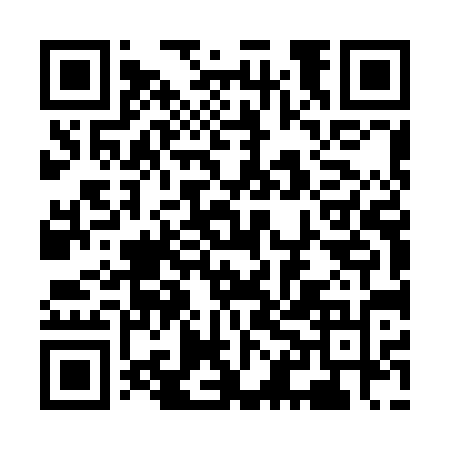 Ramadan times for Aire Point, UKMon 11 Mar 2024 - Wed 10 Apr 2024High Latitude Method: Angle Based RulePrayer Calculation Method: Islamic Society of North AmericaAsar Calculation Method: HanafiPrayer times provided by https://www.salahtimes.comDateDayFajrSuhurSunriseDhuhrAsrIftarMaghribIsha11Mon5:155:156:4412:334:286:226:227:5112Tue5:135:136:4212:324:296:246:247:5313Wed5:115:116:4012:324:316:256:257:5414Thu5:095:096:3812:324:326:276:277:5615Fri5:065:066:3612:324:336:286:287:5816Sat5:045:046:3312:314:356:306:307:5917Sun5:025:026:3112:314:366:326:328:0118Mon4:594:596:2912:314:376:336:338:0319Tue4:574:576:2712:304:386:356:358:0520Wed4:554:556:2512:304:406:366:368:0721Thu4:524:526:2312:304:416:386:388:0822Fri4:504:506:2012:294:426:406:408:1023Sat4:484:486:1812:294:446:416:418:1224Sun4:454:456:1612:294:456:436:438:1425Mon4:434:436:1412:294:466:446:448:1626Tue4:404:406:1212:284:476:466:468:1727Wed4:384:386:0912:284:486:486:488:1928Thu4:354:356:0712:284:506:496:498:2129Fri4:334:336:0512:274:516:516:518:2330Sat4:314:316:0312:274:526:526:528:2531Sun5:285:287:011:275:537:547:549:271Mon5:265:266:581:265:547:557:559:292Tue5:235:236:561:265:557:577:579:313Wed5:205:206:541:265:567:597:599:334Thu5:185:186:521:265:588:008:009:345Fri5:155:156:501:255:598:028:029:366Sat5:135:136:481:256:008:038:039:387Sun5:105:106:461:256:018:058:059:408Mon5:085:086:431:246:028:068:069:429Tue5:055:056:411:246:038:088:089:4410Wed5:035:036:391:246:048:108:109:47